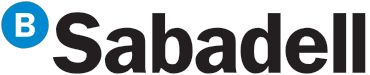 Pagament a TercersGuia d’usuariPer efectuar pagaments a tercers pel caixer automàtic cal que segueixi les instruccions següents:1. Introdueixi al caixer automàtic del Banc de Sabadell la  seva  targeta   de  crèdit   o dèbit de qualsevol entitat bancària i premi l’opció MÉS OPERACIONS.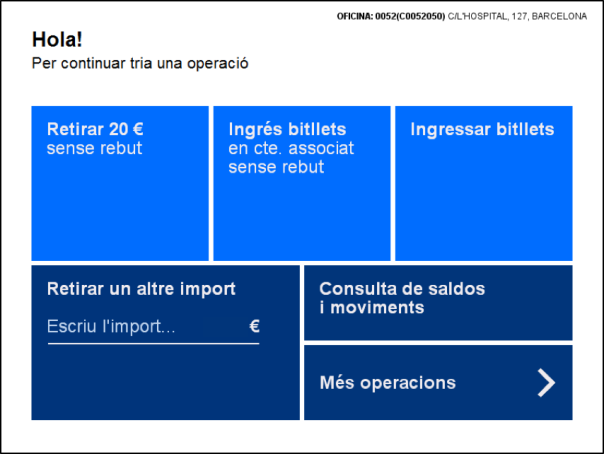 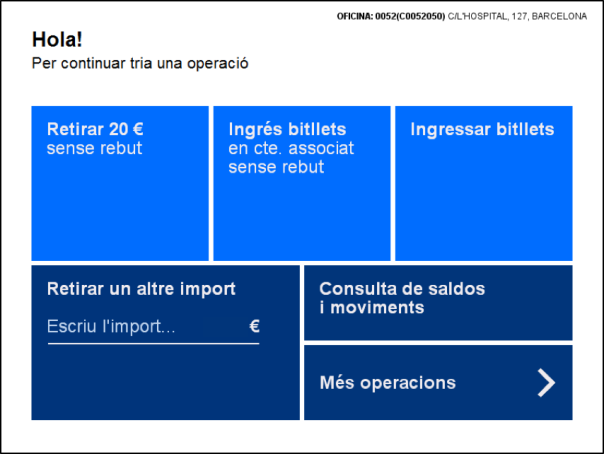 2. Un cop hagi accedit a Més Operacions, triï l’opció PAGAMENT A TERCERS.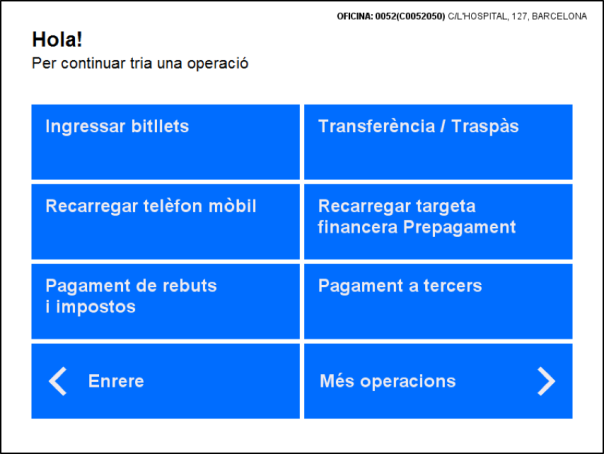 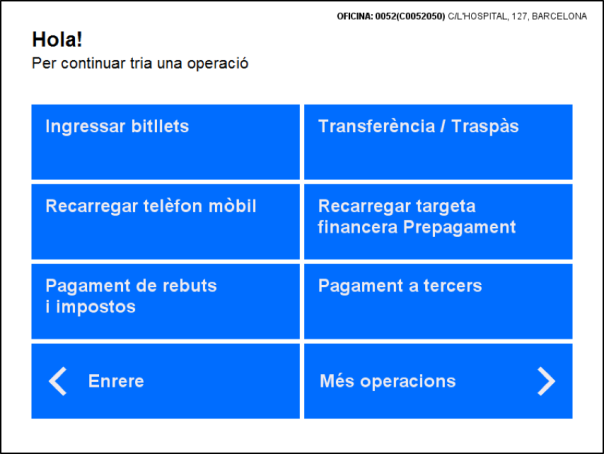 3. Marqui el codi de l’entitat a la qual vol fer el pagament i premi   ACCEPTAR:5992.  A la pantalla següent conﬁrmi que l’entitat és la correcta polsant   ACCEPTAR.4. Si entre els conceptes que surten a la pantalla hi ha el que vostè vol pagar, premi el CONCEPTEDESITJAT. Premi ACCEPTAR.5. En  aquesta pantalla  introdueixi la informació addicional que rebrà l’entitat.: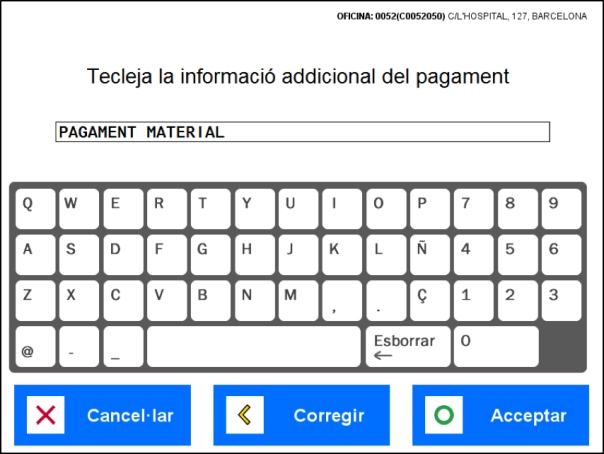  	nom  i cognoms de l’alumne i curs actual (exemple: José Fuentes Redondo 1r ESO B)A continuació, premi   ACCEPTAR.6. Si ha introduït la informació addicional, apareixerà en aquesta pantalla. Premi ACCEPTAR per imprimir els dos comprovants, el primer per a l’entitat, on apareix la informació addicional, i l’altre per a vostè.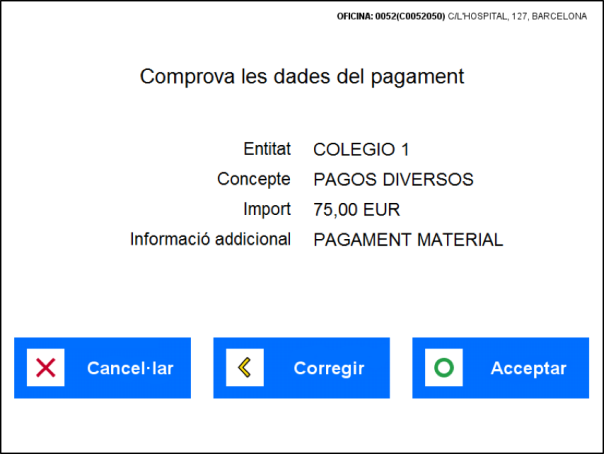 Si no ha introduiït la informació addicional, no apareixerà a la pantalla. Premi ACCEPTAR per imprimir els dos comprovants. El de l’entitatés el que té els camps en blanc per omplir manualment i l’altre és per a vostè.Amb el sistema de Pagament a Tercers pel caixer automàtic aconseguirà:Total libertat: podrà fer pagaments en qualsevol moment, durant les 24 hores del dia, i des de qualsevol caixer automàtic de la nostra xarxa.Màxima seguretat: disposarà del codi de l’entitat, així com dels rebuts i els comprovants del pagament efectuat.Més rapidesa: no haurà de fer cues innecessàries per efectuar els pagaments.Si necessita més informació, contacti amb l’oficina més propera o truqui al 902 323 000. CodiConcepteImportC00001MATRICULA 1ER ESO80,00C00002MATRICULA 2N ESO80,00C00003MATRICULA 3ER ESO83,00C00004MATRICULA 4RT ESO70,00C00005MATRICULA 1ER BAT.75,00C00006MATRICULA 2N BAT75,00